附件2：燕保·北焦家园公租房项目户型图小套型小套型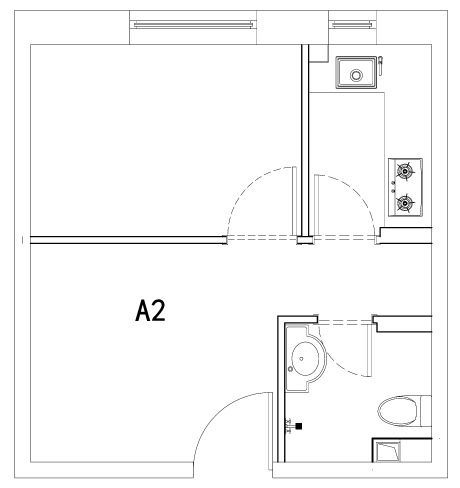 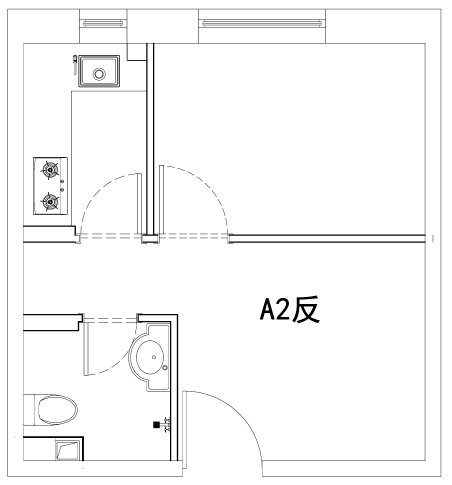 A2及A2反户型A2及A2反户型户型编号：A2及A2反户型居室：一居室建筑面积：42.22-42.22㎡房屋朝向：东北房屋租金：2533.2-2533.2元/月户型编号：A2及A2反户型居室：一居室建筑面积：42.22-42.22㎡房屋朝向：东北房屋租金：2533.2-2533.2元/月（一区5号楼户型平面布局图）（一区5号楼户型平面布局图）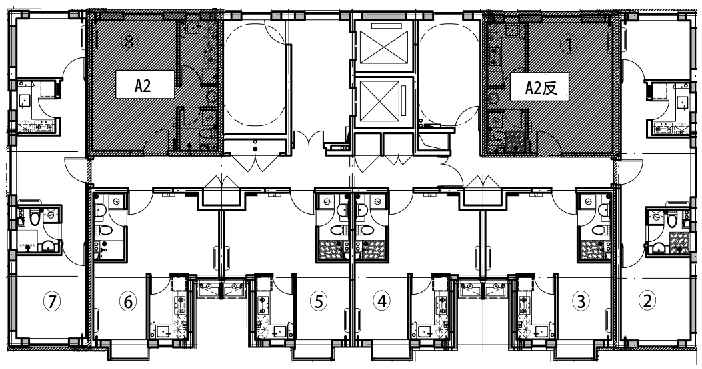 小套型小套型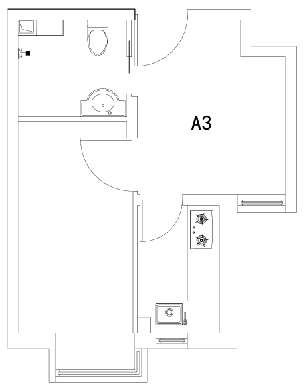 A3及A3反户型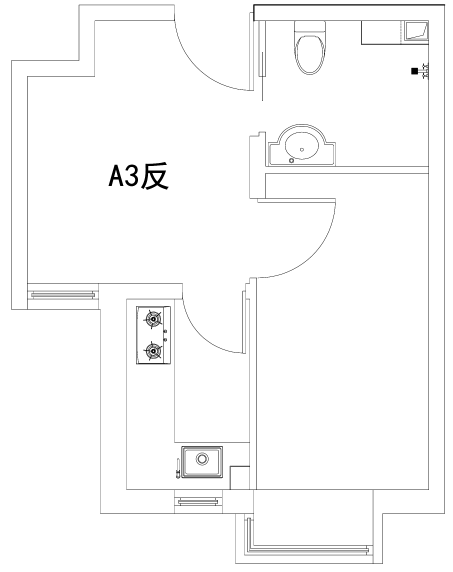 A3及A3反户型户型编号：A3及A3反户型居室：一居室建筑面积：41.65-41.65㎡房屋朝向：西南房屋租金：2499-2499元/月户型编号：A3及A3反户型居室：一居室建筑面积：41.65-41.65㎡房屋朝向：西南房屋租金：2499-2499元/月（一区5号楼户型平面布局图）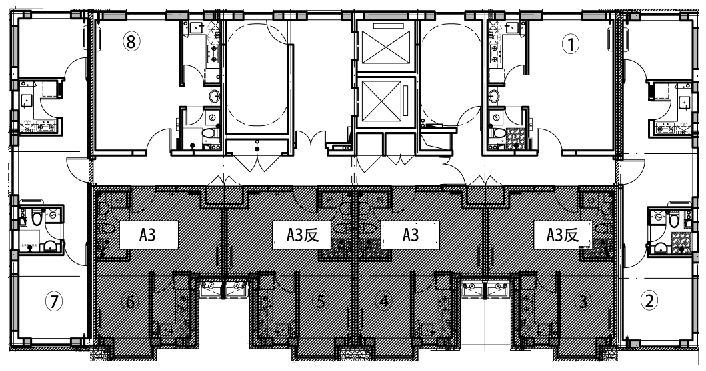 （一区5号楼户型平面布局图）中套型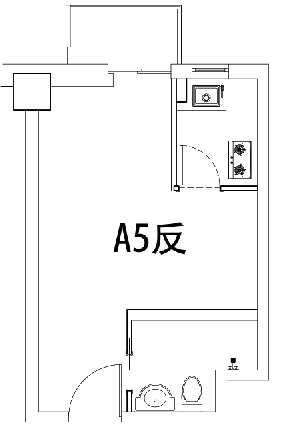 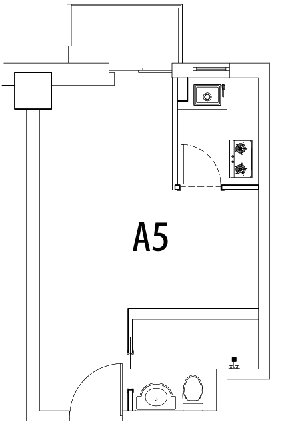 A5及A5反户型（开放式阳台）户型编号：A5及A5反户型（开放式阳台）居室：零居室建筑面积：50.2-51.54㎡房屋朝向：东南房屋租金：3012-3092.4元/月（二区7号楼户型平面示意布局图）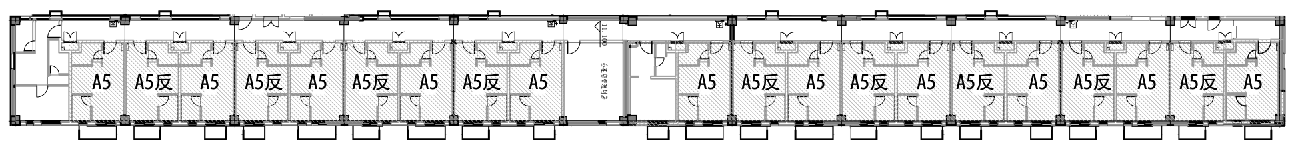 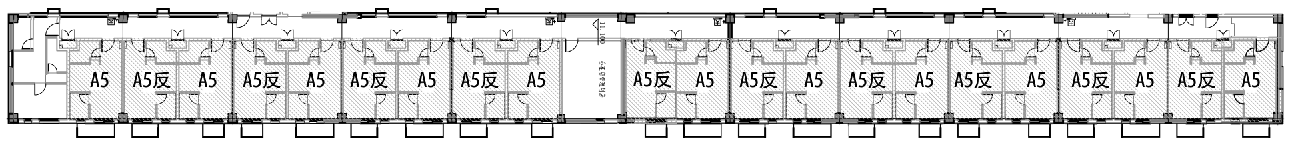 大套型大套型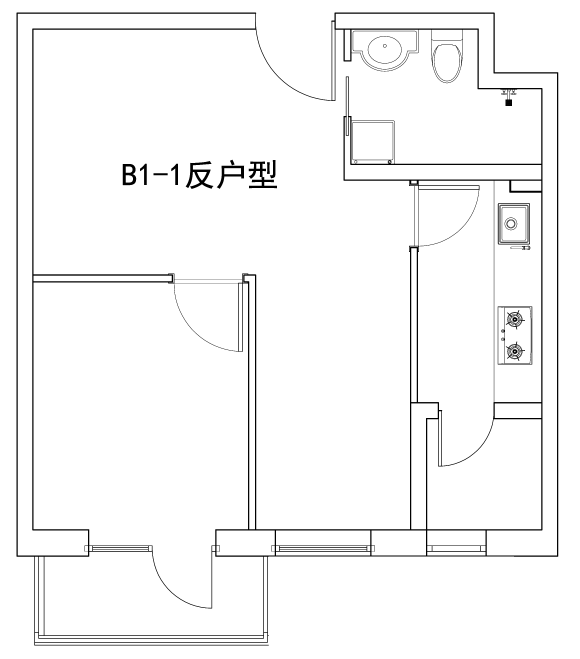 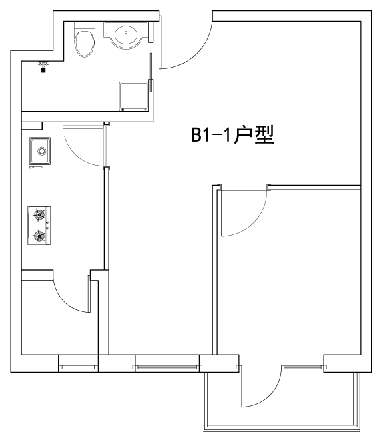 B1-1及B1-1反户型（开放式阳台）B1-1及B1-1反户型（开放式阳台）户型编号：B1-1及B1-1反户型（开放式阳台）居室：一居室建筑面积：60.56-63.54㎡房屋朝向：西南房屋租金：3633.6-3812.4元/月户型编号：B1-1及B1-1反户型（开放式阳台）居室：一居室建筑面积：60.56-63.54㎡房屋朝向：西南房屋租金：3633.6-3812.4元/月（四区3号楼、三区2号楼标准层奇数层层户型平面布局图）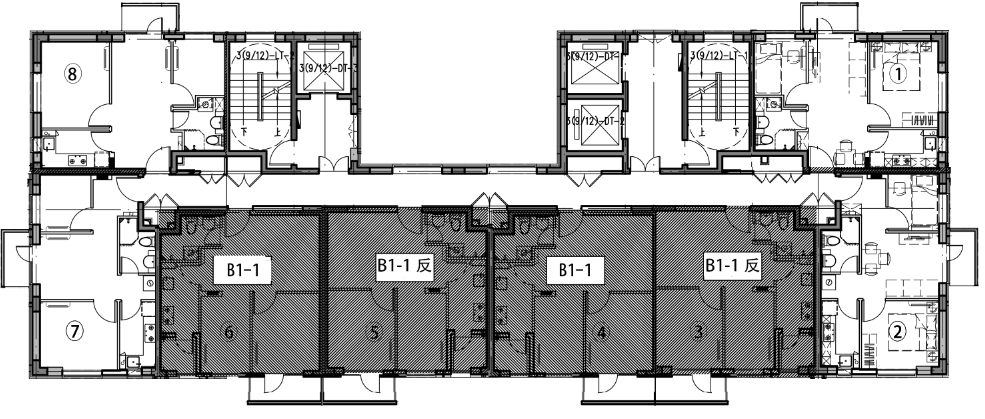 大套型大套型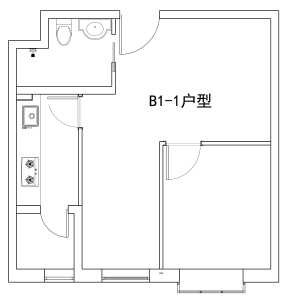 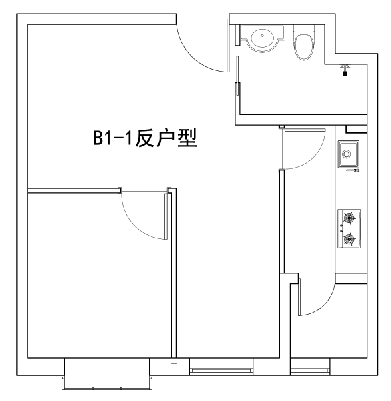 B1-1及B1-1反户型（无阳台）B1-1及B1-1反户型（无阳台）户型编号：B1-1及B1-1反户型（无阳台）居室：一居室建筑面积：60.56-63.54㎡房屋朝向：西南房屋租金：3633.6-3812.4元/月户型编号：B1-1及B1-1反户型（无阳台）居室：一居室建筑面积：60.56-63.54㎡房屋朝向：西南房屋租金：3633.6-3812.4元/月（四区3号楼、三区2号楼标准层偶数层层户型平面布局图）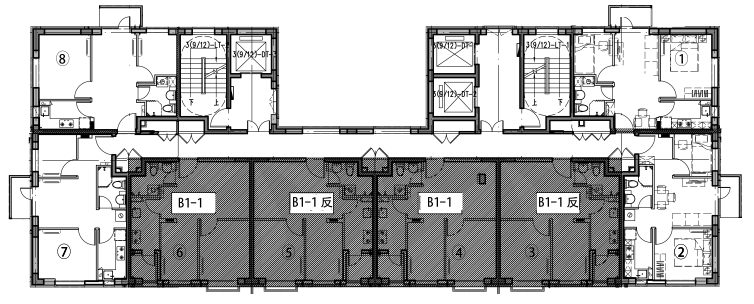 大套型大套型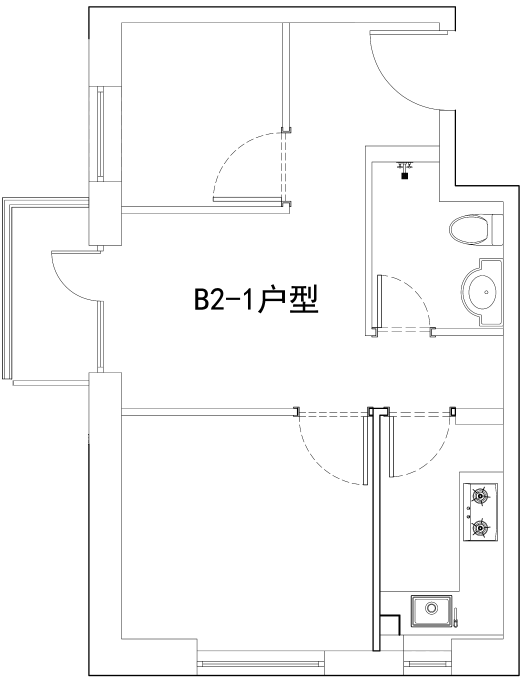 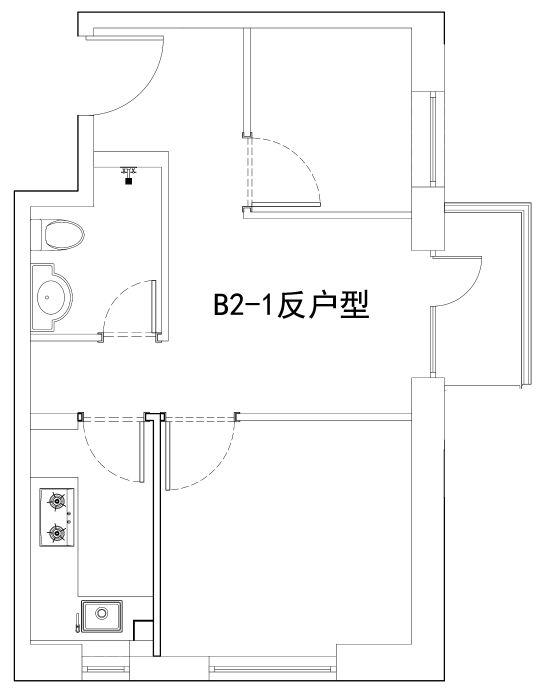 B2-1及B2-1反户型（封闭式阳台）B2-1及B2-1反户型（封闭式阳台）户型编号：B2-1及B2-1反户型（封闭式阳台）居室：二居室建筑面积：59.22-59.50㎡房屋朝向：西南/西北（B2-1）、西南/东南（B2-1反）房屋租金：3553.2-3570元/月户型编号：B2-1及B2-1反户型（封闭式阳台）居室：二居室建筑面积：59.22-59.50㎡房屋朝向：西南/西北（B2-1）、西南/东南（B2-1反）房屋租金：3553.2-3570元/月（四区5号楼标准层层户型平面布局图）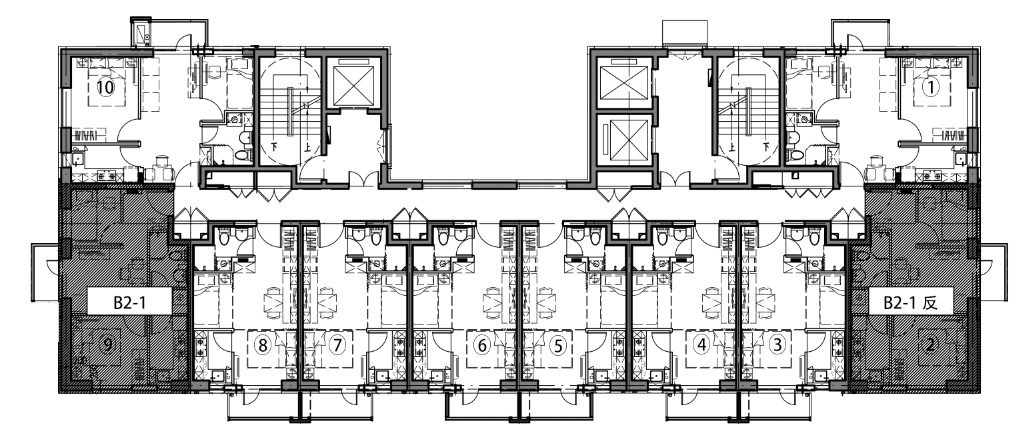 （四区3号楼标准层层户型平面布局图）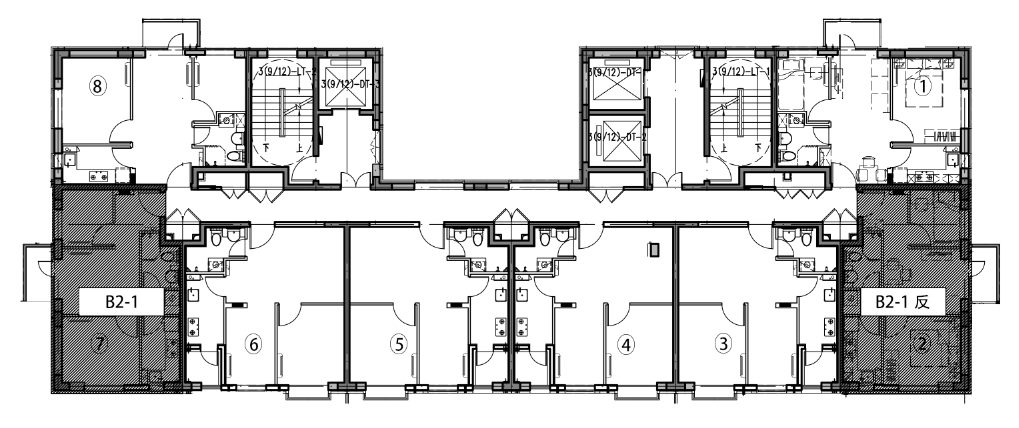 大套型大套型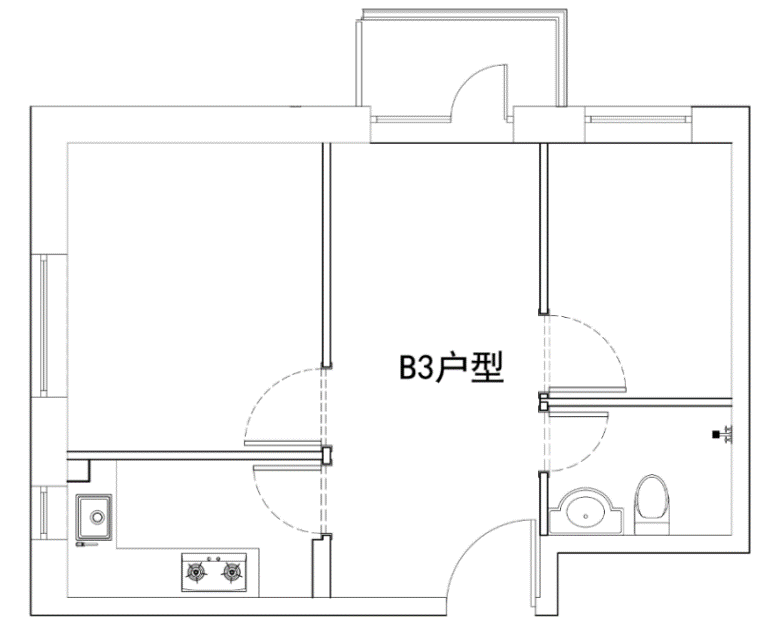 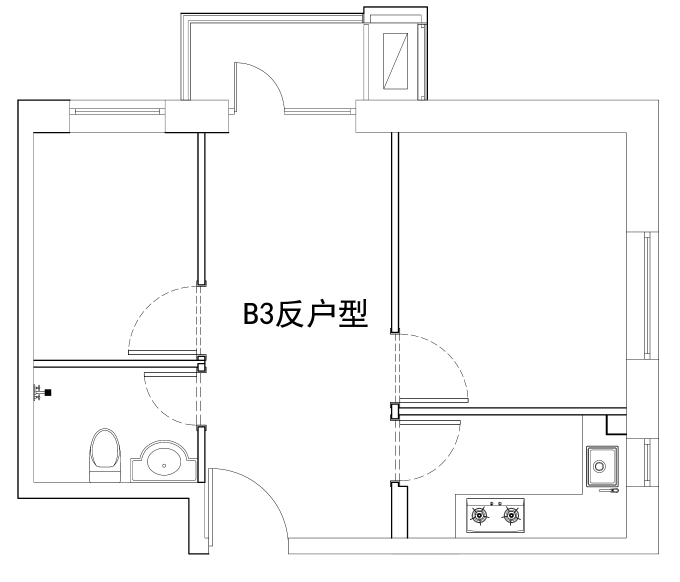 B3及B3反户型（封闭式阳台）B3及B3反户型（封闭式阳台）户型编号：B3及B3反户型（封闭式阳台）居室：二居室建筑面积：60.96-61.05㎡房屋朝向：东北/西北（B3）、东北/东南（B3反）房屋租金：3657.6-3663元/月户型编号：B3及B3反户型（封闭式阳台）居室：二居室建筑面积：60.96-61.05㎡房屋朝向：东北/西北（B3）、东北/东南（B3反）房屋租金：3657.6-3663元/月（四区5号楼标准层层户型平面布局图）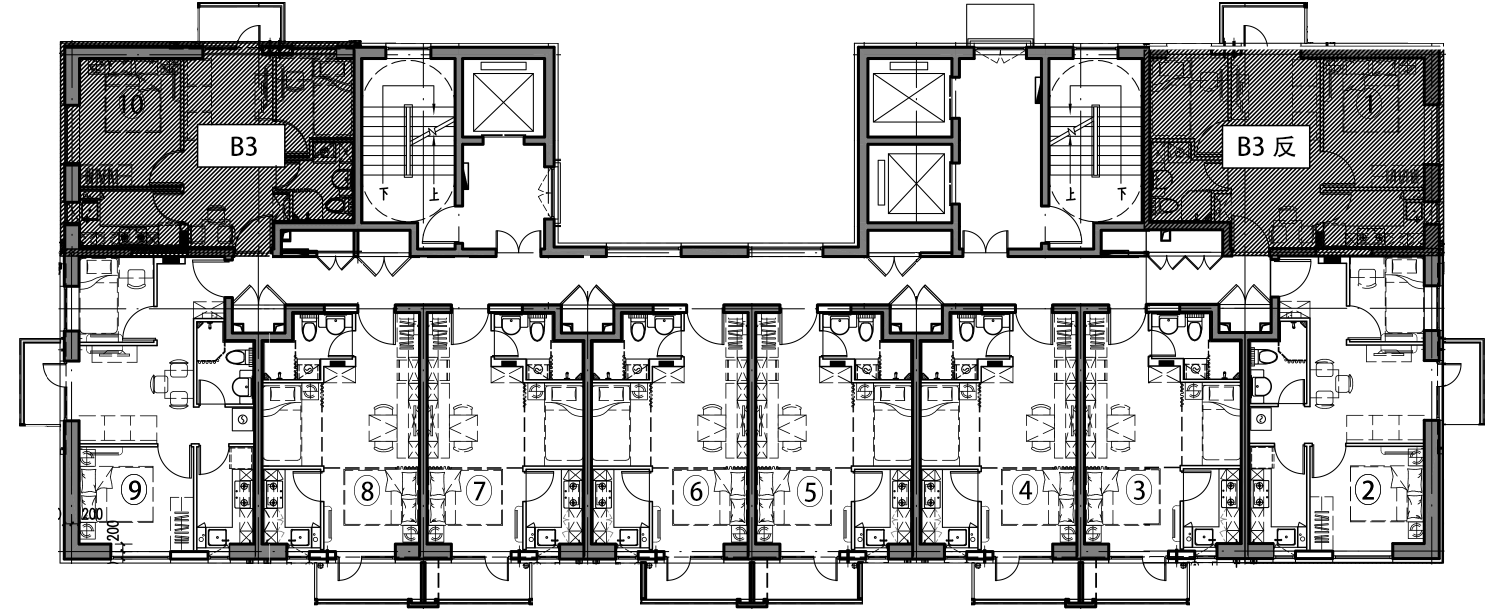 （四区3号楼标准层层户型平面布局图）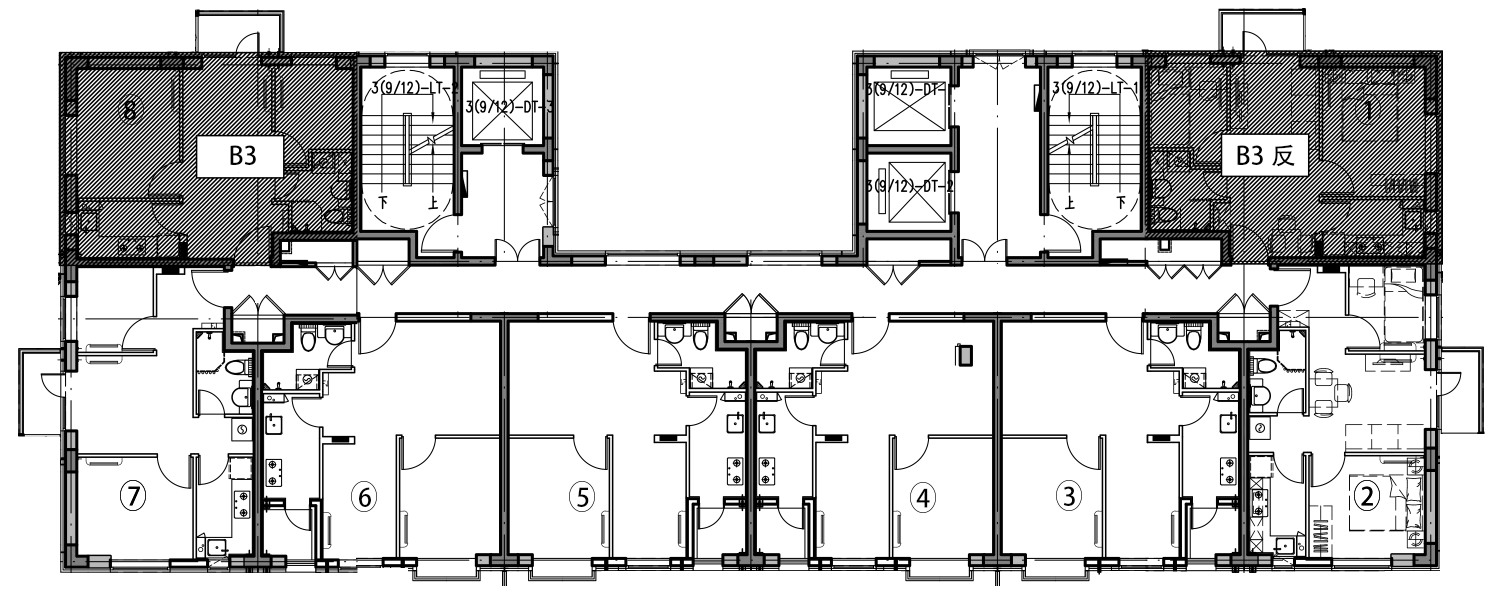 